 «Ремонт и диагностика Mitsubishi» В далеком, как сейчас нам кажется, 1984 году на мировой автомобильный рынок вышли японские средства передвижения марки Mitsubishi. На первый взгляд неприметное авто за короткий период времени заслужило уважение у автолюбителей и начало пользоваться достаточно высокой популярностью. Именно начало 20-го века принято считать периодом восхождения на Олимп японского автомобильного производства. С каждым годом все больше посетителей автосалонов делают выбор в пользу приобретения автомобилей марки Mitsubishi. Такая популярность объясняется удобством и простотой в эксплуатации автомобиля, его прочностью и качеством сборки, а также экономичностью в плане расхода топлива и обслуживания. Несмотря на то, что японские автомобили всегда отличались высоким уровнем качества, все-таки возникают некоторые проблемы в их функционировании. Поэтому, чтобы избежать колосальных затрат на восстановление работы автомобиля, ремонт и диагностика Mitsubishi просто необходимы. В настоящее время обслуживанием японских автомобилей занимается огромное количество сервисных центров. Многие из них пытаются качественно выполнить работу, но оплата за такие услуги будет соответственной. Некоторые компании проводят разнообразные ремонтные работы по ценам немного ниже, но с использованием низкокачественных запчастей. Фирма «Axestone» является очень редким представителем сервисных центров, которые собрали в себе только позитивные качества: предоставляет высокопрофессиональные услуги по приемлемым ценам. Что мы предлагаем своим клиентам? Ремонт и диагностика Mitsubishi – очень важное направление в нашей работе. Отличительной чертой компании является то, что у нас есть четкий план по которому мы работаем. Наша цель – качественное и оперативное решение Ваших проблем, поэтому мы предлагаем каждому ознакомиться с установленной нами системой ремонта автомобилей. В момент получения неисправного авто работники фирмы «Axestone» проводят диагнотстику машины, основными составляющими которой является визуальный осмотр кузова, тест-драйв и компьютерная диагностика. Использование в своей практике современного оборудования помогает выявить причину поломки за очень короткое время. После определения проблемы заказчик может узнать приблизительную стоимость ремонта. Клиенты «Axestone» всегда были довольны не только качеством предоставленных услуг, но и их ценой – наиболее оптимальной по сравнению с существующими в других сервисных центрах. Если заказчик готов заплатить необходимую сумму, он подписывает договор, в котором четко прописан вид поломки, период выполнения ремонтных работ и их фиксированная стоимость. Следующий этап – это ремонт авто. В своей работе мы используем только высококачественные запчасти и материалы от производителя, что позволяет Вам надолго забыть обратную дорогу в любой сервисный центр. Когда проблема решена, автомобиль нужно протестировать второй раз чтобы проверить его исправность. Повторное тестирование проводится и в присутствии заказчика, который должен убедится в полной исправности своей машины. Наиболее популярными услугами, которые предоставляются нашей компанией, принято считать:Плановый ТО.Диагностика и ремонт систем обогрева, охлаждения и тормозных систем.Ремонт двигателей и АКПП.Большинство владельцев автомобилей марки Mitsubishi обращаются к нам за помощью с целью выявления и решения проблем, которые возникают с АКПП. В таком случае можно отремонтировать старую коробку передач, но если повреждения очень серьезные, мы предлагаем заказчику заменить ёё на новую. Такое решение будет выгоднее владельцу авто с финансовой стороны дела и практической – новая деталь прослужит намного дольше старой отремонтированной.Ремонт автомобилей Mitsubishi Найти ответственный сервис центр чтобы получить ремонт и обслуживание Mitsubishi в Москве очень сложно. Поэтому, если вы не доверяете свою четырехколесую драгоценность чужим рукам и можете самостоятельно провести ремонт автомобилей Mitsubishi – фирма «Axestone» предлагает вам приобрести детали высокого качества для всех необходимых манипуляций. Мы предлагаем покупку деталей с обязательной гарантией сроком действия на 2 года, что подтверждает их высокое качество. При желании покупателя можно заказать оригинальные детали прямо со склада. Стоимость наших товаров приятно удивит любого автомобилиста, потому что мы не накручиваем очень высокие цены на детали, а пытаемся всякими методами помочь Вам решить свои проблемы с автомобилем.Фирма «Axestone» быстро, качественно и за умеренную оплату предоставит сервисное обслуживание и ремонтные работы для машин марки Mitsubishi. Будьте спокойны – Ваша машина в надежных руках!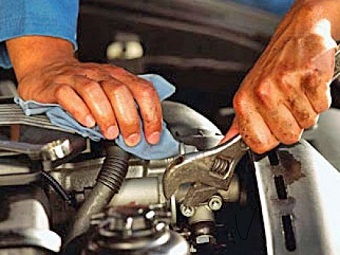 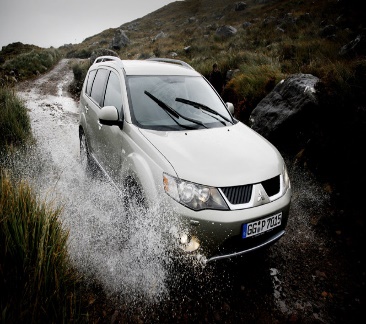 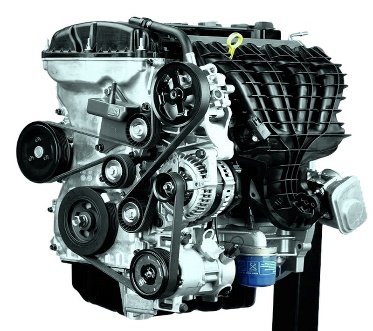 